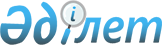 Об объявлении чрезвычайной ситуации техногенного характера местного масштаба в селе Андроновка Переменовского сельского округа Бородулихинского района области Абай
					
			Утративший силу
			
			
		
					Решение акима Бородулихинского района области Абай от 12 мая 2023 года № 4. Отменено решением акима Бородулихинского района области Абай от 7 августа 2023 года № 7.
      Сноска. Отменено решением акима Бородулихинского района области Абай от 07.08.2023 № 7 (вводится в действие со дня его первого официального опубликования).
      В соответствии с Законом Республики Казахстан "О местном государственном управлении и самоуправлении в Республике Казахстан", статьей 48, подпунктом 2) пункта 2 пункта 3 статьи 50 Закона Республики Казахстан от 11 апреля 2014 года №188-V "О гражданской защите", постановлением Правительства Республики Казахстан от 2 июля 2014 года № 756 "Об установлении классификации чрезвычайных ситуаций природного и техногенного характера", на основании протокола внеочередного оперативного заседания районной комиссии по предупреждению и ликвидации чрезвычайных ситуаций Бородулихинского района от 11 мая 2023 года № 6, РЕШИЛ:
      1. Объявить на территории Переменовского сельского округа в селе Андроновка Бородулихинского района области Абай чрезвычайную ситуацию техногенного характера местного масштаба.
      2. Для проведения мероприятий, направленных на ликвидацию чрезвычайной ситуации техногенного характера, назначаю себя руководителем ликвидации чрезвычайной ситуации.
      3. Контроль за исполнением настоящего решения оставляю за собой.
      4. Настоящее решение вводится в действие со дня его первого официального опубликования и распространяется на правоотношения, возникшие с 24 апреля 2023 года. 
					© 2012. РГП на ПХВ «Институт законодательства и правовой информации Республики Казахстан» Министерства юстиции Республики Казахстан
				
      Исполняющий обязанности акима района 

Е. Селиханов
